КОНТРОЛЬНО-ИЗМЕРИТЕЛЬНЫЕ МАТЕРИАЛЫПояснительная записка (11 КЛАСС)Обучение французскому языку на завершающем этапе в средней школе предполагает формирование коммуникативной компетенции обучающихся, то есть способности общения на изучаемом языке в сфере школьного и послешкольного образования. Данная программа разработана на основе Примерной программы среднего (полного) образования по иностранному языку, которая составлена на основе Федерального компонента государственного стандарта основного общего образования.Учебно-методический комплект Е. Я. Григорьевой для 10-11 классов «Objectif» завершает курс обучения французскому языку. В состав УМК входят: учебник (Григорьева, Е. Я. Французский язык: учебник для 10-11 классов общеобразовательных учреждений / Е. Я. Григорьева, Е. Ю. Горбачева, М. Р. Лисенко. - М.: Просвещение, 2005), сборник упражнений, методические рекомендации для учителя, аудиокурс.Количество часов на контроль основных видов речевой деятельности (чтения, аудирования, письма, говорения) - 4. Вводный лексико-грамматический контроль в начале нового учебного года - 1 час. Текущий контроль лексики, грамматики в виде тестов (можно индивидуальных), словарных и лексических диктантов; задания на карточках (10 минут), при этом учитывается дифференцированный подход к уровню обученности обучающихся; контроль диалогической и монологической речи, в конце каждого раздела предусматривается выполнение и защита проектов.Приложение № 1Unité 6. Контроль основных видов
речевой деятельности (вводный контроль)Complétez le texte en choisissant le mot qui convient.De nombreux salons professionnels attirent les visiteurs étrangers. Sur ces salons les entreprisescherchent de nouvelles parts de marché, surveillent la 	 (1), recrutent les partenaires commerciaux,	 (2) leurs clients, américains et japonais... Certains précautions s’imposent. Tout d’abord, il estnécessaire de se renseigner sur le profil des visiteurs en fonction du créneau de l’entreprise: quel est le
pourcentage d’Italiens, de Grecs, de Néerlandais et combien d’acheteurs, de commerciaux, detechniciens...? Cela permet de mettreau point une communication	(3) dans la langue du pays visé:plaquettes, panneaux, dossiers de presse. Il faut aussi prévoir des __ (4) avec vos coordonnées, le rectoen français et le verso dans la langue du pays en anglais. Pendant le Salon, vous devez	(5) vos produitsen tenant compte de la culture des visiteurs étrangers et animer votre stand avec des concours, des distributions de cadeaux, une vidéo sur vos produits dans la langue de votre public cible. Après le Salon, assurez le __ (6): remerciez le visiteur allemand ou mexicain et surtout envoiez la documentation promise. C’est rarement sur le Salon lui- meme que les contrats sont signés. Publipostage, propositions commercials ciblées, la list des	(7) contactés lors du Salon devient une base d’actions commerciales à moyen terme.a) concurence; b) prévision; c) réservation; d) compétitiona) commercialisent; b) collaborent; c) fidélisent; d) collectionenta) ciblée; b) prompte; c) sinificative; d) rectificativea) fiches; de visite; b) itinéraires; c) carte de visite; d) badgesa) exposer; b) réclamer; c) maintenir; d) livrera) code; b) compte rendu; c) suivi; d) critièrea) prospects; b) candidats; c) collègues; d) personnelsПриложение № 2Unité 6. Контрольная работапо основным видам речевой деятельности (грамматика)TestIls ont reconnu qu’ils	pendent tout le spectacle.ont dormi,avaient dormi,dorment,dormirontCarolin disait à ses parents qu’elle	tous ses examens.réussira,réussisse,réussirait,aura réussiVous pourrez vous installer chez nous si vous le	.souhaitez,souhaitiez,souhaiteriez,aviez souhaitéElle tenait à savoir à quelle heure	son train.arrive,arrivera,sera arriver,arrivaitSi ton état ne	pas tu devra aller à l’hôpital.s’améliore,s’améliorera,s’améliorait,s’amélioreraitL’enfant demande à sa mère si elle	lui donner de l’argent demain.pouvait,peuve,pourra,puisseIl n’est pas sur que nous	tous invités.serrant,soyons,serions,sommesAgnès est très triste que son petit chien	mort.est,sera,serait,soitMon fils veut que	au sérieux.je le prends,je le prenai,je le prenne,je l’ai prisA la radio il y a beaucoup de stations	transmettent de la musique.que,qui,lesquels,auxquelsLe collègue	je t’ai présenté va faire son stage en informatique.que,qui,lequel,duquelJe lui ai conseillé d’avoir	patience.la,une,de,de laIl a parlé	problème précis d’économie.du,de,d’unNous buvons	thé tous les matins.le,des,du,deN’ajoutez pas	sel.du,le,un,deПриложение № 3Контрольный тестречевой деятельности (чтение)LES QUESTIONS DE MA TANTE LÉONIEQuand Françoise, ayant avoir veillé à ce que mes parents eussent tout ce qui leur fallait, remontait une première fois chez ma tante pour lui donner sa pepsine et lui demander ce qu'elle prendrait pour déjeuner, il était bien rare qu'il ne fallût pas donner déjà son avis ou fournir des explications sur quelque événements d'importance:Françoise, imaginez-vous que Mme Goupil est passée plus d'un quart d'heure en retard pour aller chercher sa soeur; pour peu qu'elle s'attarde sur son chemin, cela ne me surprendrait point qu'elle arrive après l'élévation.Hé! Il n'y aurait rien d'étonnant, répondait Françoise.Françoise, vous seriez venue cinq minutes plus tôt vous auriez vu passer Mme Imbert qui tenait des asperges deux fois grosses comme celles de la mère Callot; tâchez donc de savoir par sa bonne où elleles a eues. Vous qui, cette année, nous mettez des asperges à toutes les sauces, vous auriez pu en prendre de pareilles pour nos voyageurs.Il n’y aurait rien d'étonnant qu'elles viennent de chez M. le curé, disait Françoise.Ah! Je vous crois bien, ma pauvre Françoise, répondait ma tante en haussant les épaules, chez M. le curé! Vous savez bien qu'il ne fait pousser que de petites méchantes asperges de rien. Je vous dis que celles-là étaient grosses comme le bras. Pas comme le vôtre, bien sûr, mais comme mon pauvre bras qui a encore tant maigri cette année.Françoise, vous n'avez pas entendu ce carillon qui m'a cassé la tête?Non, madame Octave.Ah! Ma pauvre fille, il faut que vous 1'ayez solide, votre tête; vous pouvez remercier le Bon Dieu. C'était la Maguelonne qui était venue chercher le docteur Piperand. Il est ressorti tout de suite avec elle et ils ont tourné par la rue de l'Oiseau. Il faut qu'il y ait quelque enfant de malade.Eh! Là, mon Dieu, soupirait Françoise qui ne pouvait pas entendre parler d'un malheur arrivé à un inconnu, même dans une partie du monde éloignée, sans commencer à gémir.Françoise, mais pour qui done a-t-on sonné la cloche des morts? Ah! Mon Dieu, ce sera pour Mme Rousseau. Voilà -t-il pas que j'avais oublié qu'elle a passé l’autre nuit.Ainsi, Françoise et ma tante appréciaient-elles ensemble, au cours de cette séance matinale, les premiers événements du jour.Marcel Proust, Du côté de chez Swarm (© Gaillimard)Choisissez la réponse correcte.Qui était Françoise?la domestique de tante Léonie;la vendeuse;la cuisinière de M.le curéQu'est-ce que Françoise est venue faire chez tante Léonie?faire la chambre;demander ce que tante Léonie prendrait pour le déjeuner;annoncer une nouvelleDe quoi aimaient parler tante Léonie et Françoise tous les matins?des asperges de M. le curé;de tous les événements du jour;des sauces à préparerEst-ce que Françoise cachait quelque chose de la tante Léonie?Oui, elle ne lui disait que la moitié de ce qu’elle savait.Non, elle ne lui cachait rien.Tante Léonie, qu'esî-ce qu'elle ressentait envers Françoise?Elle l'estimait beaucoup.Elle la croyait très bête.Elle la haïssait.Trouvez les mots de la même famille pour les mots suivants:maigrir;fournir;un retard.Donnez les synonymes pour les mots suivants:pauvre;éloigné;un malheur.Unité 9. Контрольная работапо основным видам речевой деятельности (аудирование)I. Прослушайте текст и выполните приведенные ниже задания, выбрав один из предложенных вариантов ответа.«La vie у est bien plus douce, plus facile», répètent les Parisiens qui annoncent leur déménagement en province. Les embouteillages sont rares. Les gens sont souriants. Le travail est moins stressant. Pierre est parti, il y a trois ans. I! rêvait d'une grande maison à dix minutes de la forêt, de promenades au bord de la rivière... Cet été, Pierre a décidé de rentrer. Où? A Paris, bien sûr! Problèmes de boulot? Non. Il s'ennuie. Ses amis de la capitale viennent trop rarement. Et, sur place, il ne s'est pas fait un seul vrai ami. Il parlait de qualité de vie. Il parle maintenant de qualité de relation.Je vis dans le Gers. Je suis employé de banque. Le soir, après le travail, je fais du vélo sur les petites routes. Les gens ici prennent le temps de vivre. Et puis, i! y a plein de choses à faire dansune petite ville. À Marciac, pas loin d'ici, il y a un des plus célèbres festivals de jazz de France. Je me sens un privilégié. Je ne voudrais pas vivre dans une grande ville.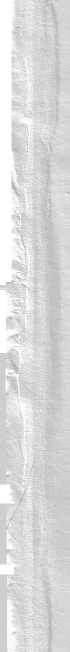 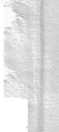 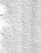 Madame, vous proposez d'échanger pour le mois de juin votre appartement du Golfe-Juan contre un logement dans la région parisienne. Cette offre nous intéresse beaucoup.Personnellement, nous recherchons un logement pas trop loin de la mer. Nous voulons visiter la région, mais nous voulons aussi pouvoir travailler: nous préparons un concours pour l'automne. Et à l'hôtel, non seulement il n'y a pas beaucoup de place pour travailler, mais en plus, c'est cher.Si vous avez un chien, il n'y aura pas de problèmes. Tout le monde aime bien les animaux ici.Ces temps-ci, il y a des crises à la maison. Des scènes terribles entre moi et mes parents toujours pour la même raison: ils me posent des questions, me suspectent de cacher les pires choses et à ce moment-là, je me réfugie dans ma chambre.J'ai interdit l'accès de ma chambre et je trouve ça normal. Ma mère n'a pas le droit de regarder toutes mes affaires sous prétexte de ranger ou de faire le ménage. La dernière fois, elle a vu une photo de Véronique (la fille que j'aime) et j'ai eu droit à un interrogatoire. En un sens, je comprends sa curiosité: je suis son fils et elle s'intéresse à moi.Pourquoi Pierre a-t-il décidé de rentrez à Paris?La vie en province est plus dure.Il y a des problèmes de boulot.Il s'ennuie.La qualité de la vie est inférieure.Pourquoi Marcel veut-il vivre dans une petite ville?A Les gens prennent le temps de vivre.Après le travail, il fait des courses.Sa banque se trouve à la campagne.Il joue dans un orchestre de jazz.Pourquoi Corinne veut-elle échanger son appartement dans la région parisienne contre un logement dans le Midi pour le mois de juin.A A Paris il fait très froid au mois de juin.Corinne ne veut plus vivre dans la région parisienne.Ils veulent se reposer et travailler, mais à l'hôtel il n'y a pas beaucoup de place et c'est cher.Ils veulent voyager avec leur chien.Pourquoi Thierry interdit-il F accès de sa chambre à ses parents?A Les parents de Thierry veulent lui parler.Véronique habite chez lui.Les parents sont effrayés par l'adolescence de Thierry.Les parents n'ont pas le droit de regarder toutes ses affaires.Quelle était la raison d'une grosse dispute entre la mère et la fille?A Depuis deux mois, la fille ne travaille plus à l'école.Elle parle longtemps au téléphone.La mère a interdit à sa fille d'aller à une soirée.La mère a interdit à sa fille de contacter ses copains.Pourquoi Anne-Sophie n'a pas accepté un nouveau poste?A Anne-Sophie gagne bien sa vie.Le nouveau travail n'est pas intéressant.Le nouveau lieu de travail se trouve plus loin de chez elle.Anne-Sophie veut avoir du temps pour s'occuper de sa famille.Итоговый контрольпо основным видам речевой деятельности (устная речь)Unité 1. Faisons de la musique.Parlez de votre chanteur préféré.Imaginez que vous avez assisté au concert de votre musique préférée. Décrivez vos impressions.Discutez sur les différents types de musique: rock, rap, jazz, chanson, en donnant votre point de vue.Unité 2. Aimez vous l’aventure.Parlez d’un de cosmonautees français.Vous avez fait une excursion formidable dans une grotte de la vallée de la Vis. Décrivez vos impressions.Unité 3. Un métier de demain.Pariez de la profession que vous avez choisie. Quelles qualitées doit on avoir pour exercer cemétier?Unité 4. A quelles portes frapper.Vous etes psychiatre qui travaille pour l'Association Grande Ecoute en France. Vous arrivez en Russie au symposium où vous rencontrez votre collège russe. Vous lui parlez de votre association des problèmes qui vous préoccupent. Votpe collège vous pose des questions et à son tour raconte ça marche en Russie. Jouez un dialogue.Chaque homme a ses droits dans la sociétée contemporaine Et vous, des jeunes. Quels droits avez vous?Unité 5. L’Univers des jeunes.Avez-vous des problèmes dans votre famille? Parlez d’eux.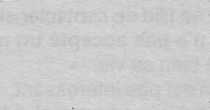 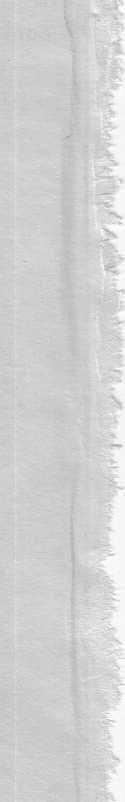 